САНКТ-ПЕТЕРБУРГСКИЙ ГОСУДАРСТВЕННЫЙ УНИВЕРСИТЕТРецензияна выпускную квалификационную работу бакалаврана тему        «Аутсорсинг функций службы персонала: перспективы развития»  Направление 38.03.03 «Управление персоналом»Основная образовательная программа бакалавриата«Управление персоналом»Тарабанова Оксана АлександровнаФИО студентаЧеткость постановки целей и задач исследованияПоставленные задачи соответствуют цели исследования и просты в пониманииОбоснованность структуры и логики исследованияСодержание ВКР соответствует заявленной теме. Тема ВКР раскрыта на оптимальном уровнеНаличие вклада автора в результаты исследования Присутствует авторский вклад в виде практических рекомендаций, которые изложены в третей главеНовизна и практическая значимость исследованияПредставленная выпускная квалификационная работа значима, с практической дочки зренияКорректность использования методов исследования и анализа экономической информацииЗаявленные методы исследования применяются корректно и последовательно. Анализ экономической информации на достаточном уровнеАктуальность используемых информационных источниковПрисутствует достаточное количество ссылок на использованную литературу, что свидетельствует о работе автора с заявленным списком информационных источниковДостоинства работыПриложение представлено большим объемом информационно-аналитического материала. На достаточном уровне применение научного языка в изложении содержательной части работыЗамечания и недостатки работыАвтору рекомендуется в дальнейших исследованиях, после проработки теоретической части разработанных предложений, составлять мини прогноз от возможной их реализации Вопросы для защиты………………………………………………………………………………………..………………………………………………………………………………………..Допуск к защите и оценка работыВыпускная квалификационная работа допускается к защите, оценка – «отлично» («А»)А – отлично, В – оч.хорошо, С-хорошо, D-удовлетворительно, Е –посредственно, F - неудовлетворительноРецензентк.э.н., доцент кафедры экономической теории и социальной политики   		О.А. Соловьева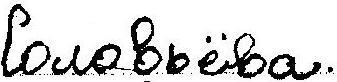 20.05.2018 г.